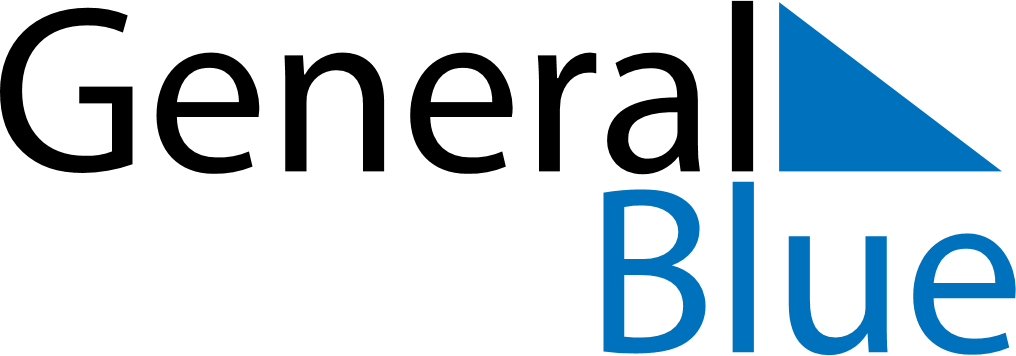 April 2026April 2026April 2026April 2026HondurasHondurasHondurasSundayMondayTuesdayWednesdayThursdayFridayFridaySaturday12334Maundy ThursdayGood FridayGood Friday56789101011Easter Sunday1213141516171718Día de las Américas19202122232424252627282930